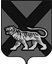 ТЕРРИТОРИАЛЬНАЯ ИЗБИРАТЕЛЬНАЯ КОМИССИЯДАЛЬНЕРЕЧЕНСКОГО  РАЙОНАРЕШЕНИЕг. ДальнереченскО  выделении  денежных средств на питаниепредседателей, секретарей  участковых  избирательных комиссий  в день проведениясеминаров  по подготовке и проведению дополнительных  выборах   депутатов муниципального  комитета  Веденкинскогосельского    поселения   Дальнереченского района третьего созыва по многомандатномуизбирательному округу.                В соответствии со статьями 27, частью 2 статьи 67 Избирательного кодекса Приморского края, территориальная избирательная комиссия Дальнереченского районаРЕШИЛА:1. Выделить денежные средства на питание председателей, секретарей участковых избирательных комиссий в день проведения семинаров по подготовке и проведению дополнительных выборов депутатов муниципального комитета Веденкинского сельского поселения Дальнереченского муниципального района третьего созыва по многомандатному избирательному округу, назначенных  на 02. 07 2017 г.2. Бухгалтеру-кассиру  территориальной избирательной комиссии (Трофимец В.В.) произвести соответствующую оплату по предоставленным счетам.Председатель территориальной избирательной комиссии					  В.А. АвраменкоСекретарь территориальной избирательной комиссии        			           Т.С. Проценко05.06.2017          № 18/84